КАРАР                                                                   РЕШЕНИЕ                                     «25» декабрь 2020 й.                № 25-1                «25»  декабря 2020г.О бюджете сельского поселения Удельно-Дуванейский сельсовет муниципального района Благовещенский район Республики Башкортостан   на 2021 год и на плановый период 2022 и 2023 годовСовет сельского поселения Удельно-Дуванейский сельсовет муниципального района Благовещенский район Республики Башкортостан РЕШИЛ:1. Утвердить основные характеристики бюджета сельского поселения Удельно-Дуванейский сельсовет муниципального района Благовещенский район Республики Башкортостан на 2021 год:1) прогнозируемый общий объем доходов бюджета сельского поселения Удельно-Дуванейский сельсовет муниципального района Благовещенский район Республики Башкортостан в сумме 3504600,0 рублей;2) общий объем расходов бюджета сельского поселения Удельно-Дуванейский сельсовет муниципального района Благовещенский район Республики Башкортостан в сумме 3504600,0  рублей;3) дефицит бюджета сельского поселения Удельно-Дуванейский сельсовет муниципального района Благовещенский район Республики Башкортостан в сумме 0,0  рублей;4) источники финансирования дефицита бюджета сельского поселения Удельно-Дуванейский сельсовет муниципального района Благовещенский район Республики Башкортостан на 2021 год согласно приложению 1 к настоящему Решению.2. Утвердить основные характеристики бюджета сельского поселения Удельно-Дуванейский сельсовет муниципального района Благовещенский район Республики Башкортостан на плановый период 2022 и 2023 годов:1) прогнозируемый общий объем доходов бюджета сельского поселения Удельно-Дуванейский сельсовет муниципального района Благовещенский район Республики Башкортостан на 2022 год в сумме 2705800,0  рублей и на 2023 год в сумме 2710300,0  рублей;2) общий объем расходов бюджета сельского поселения Удельно-Дуванейский сельсовет муниципального района Благовещенский район Республики Башкортостан на 2022 год в сумме 2705800,0   рублей, в том числе условно утвержденные расходы в сумме 74200,0  рублей, и на 2023 год в сумме 2710300,0   рублей, в том числе условно утвержденные расходы в сумме 148400,0  рублей;3) дефицит бюджета муниципального района Благовещенский район Республики Башкортостан на 2022 год в сумме 0,0  рублей и на 2023 год в сумме 0,0  рублей;4) источники финансирования дефицита бюджета сельского поселения Удельно-Дуванейский сельсовет муниципального района Благовещенский район Республики Башкортостан на плановый период 2022 и 2023 годов согласно приложению 2 к настоящему Решению.3. Установить, что муниципальные унитарные предприятия, созданные сельским поселением Удельно-Дуванейский сельсовет муниципального района Благовещенский район Республики Башкортостан, производят отчисления в бюджет сельского поселения Удельно-Дуванейский сельсовет муниципального района Благовещенский район Республики Башкортостан в размере 25 процентов от прибыли, остающейся после уплаты налогов и иных обязательных платежей в бюджет, в порядке, установленном Администрацией сельского поселения Удельно-Дуванейский сельсовет муниципального района Благовещенский район Республики Башкортостан.4. Установить, что при зачислении в бюджет сельского поселения Удельно-Дуванейский сельсовет муниципального района Благовещенский район Республики Башкортостан безвозмездных поступлений в виде добровольных взносов (пожертвований) юридических и физических лиц для казенного учреждения, находящегося в ведении соответствующего главного распорядителя средств бюджета сельского поселения Удельно-Дуванейский сельсовет муниципального района Благовещенский район Республики Башкортостан, на сумму указанных поступлений увеличиваются бюджетные ассигнования соответствующему главному распорядителю средств бюджета сельского поселения Удельно-Дуванейский сельсовет муниципального района Благовещенский район Республики Башкортостан для последующего доведения в установленном порядке до указанного казенного учреждения лимитов бюджетных обязательств для осуществления расходов, соответствующих целям, на достижение которых предоставлены добровольные взносы (пожертвования).5. Утвердить перечень главных администраторов доходов бюджета сельского поселения Удельно-Дуванейский сельсовет муниципального района Благовещенский район Республики Башкортостан согласно приложению 3 к настоящему Решению.6. Утвердить перечень главных администраторов источников финансирования дефицита бюджета сельского поселения Удельно-Дуванейский сельсовет муниципального района Благовещенский район Республики Башкортостан согласно приложению 4 к настоящему Решению.7. Установить поступления доходов в бюджет сельского поселения Удельно-Дуванейский сельсовет муниципального района Благовещенский район Республики Башкортостан:1) на 2021 год согласно приложению 5 к настоящему Решению;2) на плановый период 2022 и 2023 годов согласно приложению 6 
к настоящему Решению.8. Казначейское обслуживание казначейских счетов, открытых Администрации сельского поселения Удельно-Дуванейский сельсовет муниципального района Благовещенский район Республики Башкортостан, осуществляется Управлением Федерального казначейства по Республике Башкортостан 
в порядке, установленном бюджетным законодательством Российской Федерации.9. Средства, поступающие во временное распоряжение получателей средств бюджета сельского поселения Удельно-Дуванейский сельсовет муниципального района Благовещенский район Республики Башкортостан, учитываются на казначейском счете, открытом Администрации сельского поселения Удельно-Дуванейский сельсовет муниципального района Благовещенский район Республики Башкортостан в Управлении Федерального казначейства по Республике Башкортостан с учетом положений бюджетного законодательства Российской Федерации, с отражением указанных операций на лицевых счетах, открытых получателям средств бюджета сельского поселения Удельно-Дуванейский сельсовет муниципального района Благовещенский район Республики Башкортостан в Администрации сельского поселения Удельно-Дуванейский сельсовет муниципального района Благовещенский район Республики Башкортостан, в порядке, установленном Администрацией сельского поселения Удельно-Дуванейский сельсовет муниципального района Благовещенский район Республики Башкортостан.10. Утвердить в пределах общего объема расходов бюджета сельского поселения Удельно-Дуванейский сельсовет муниципального района Благовещенский район Республики Башкортостан, установленного статьями 1, 2 настоящего Решения, распределение бюджетных ассигнований сельского поселения Удельно-Дуванейский сельсовет муниципального района Благовещенский район Республики Башкортостан:1) по разделам, подразделам, целевым статьям (муниципальным программам сельского поселения Удельно-Дуванейский сельсовет муниципального района Благовещенский район Республики Башкортостан и непрограммным направлениям деятельности), группам видов расходов классификации расходов бюджетов:а) на 2021 год согласно приложению 7 к настоящему Решению;б) на плановый период 2022 и 2023 годов согласно приложению 8 
к настоящему Решению;2) по целевым статьям (муниципальным программам сельского поселения Удельно-Дуванейский сельсовет муниципального района Благовещенский район Республики Башкортостан и непрограммным направлениям деятельности), группам видов расходов классификации расходов бюджетов:а) на 2021 год согласно приложению 9 к настоящему Решению;б) на плановый период 2022 и 2023 годов согласно приложению 10 
к настоящему Решению.11. Утвердить общий объем бюджетных ассигнований на исполнение публичных нормативных обязательств на 2021 год в сумме 0,0  рублей, на 2022 год в сумме 0,0  рублей и на 2023 год в сумме 0,0  рублей.12. Утвердить ведомственную структуру расходов бюджета сельского поселения Удельно-Дуванейский сельсовет муниципального района Благовещенский район Республики Башкортостан:1) на 2021 год согласно приложению 11 к настоящему Решению;2) на плановый период 2022 и 2023 годов согласно приложению 12 
к настоящему Решению.13. Установить, что в 2021–2023 годах из бюджета сельского поселения Удельно-Дуванейский сельсовет муниципального района Благовещенский район Республики Башкортостан в соответствии со статьей 78 Бюджетного кодекса Российской Федерации и в порядке, установленном Администрацией сельского поселения Удельно-Дуванейский сельсовет муниципального района Благовещенский район Республики Башкортостан, предоставляются субсидии (гранты в форме субсидий):1) сельскохозяйственным товаропроизводителям, крестьянским (фермерским) хозяйствам, индивидуальным предпринимателям, организациям агропромышленного комплекса независимо от их организационно-правовой формы, осуществляющим хозяйственную деятельность на территории сельского поселения Удельно-Дуванейский сельсовет муниципального района Благовещенский район Республики Башкортостан;2) субъектам малого и среднего предпринимательства, реализующим проекты по вопросам поддержки и развития субъектов малого и среднего предпринимательства на территории сельского поселения Удельно-Дуванейский сельсовет муниципального района Благовещенский район Республики Башкортостан.14. Установить, что в 2021–2023 годах из бюджета сельского поселения Удельно-Дуванейский сельсовет муниципального района Благовещенский район Республики Башкортостан в соответствии с пунктом 2 статьи 78.1 Бюджетного кодекса Российской Федерации предоставляются субсидии:1) социально ориентированным некоммерческим организациям на реализацию общественно значимых программ;2) общественным объединениям, субъектам малого и среднего предпринимательства, реализующим общественно полезные (значимые) программы (мероприятия) в сфере культуры и искусства, социальной защиты населения, молодежной политики, национальных, государственно-конфессиональных и общественно-политических отношений;3) некоммерческим организациям инфраструктуры, реализующим проекты по вопросам поддержки и развития субъектов малого и среднего предпринимательства на территории сельского поселения Удельно-Дуванейский сельсовет муниципального района Благовещенский район Республики Башкортостан;15. Установить, что субсидии, предоставляемые из бюджета сельского поселения Удельно-Дуванейский сельсовет муниципального района Благовещенский район Республики Башкортостан муниципальным автономным учреждениям сельского поселения Удельно-Дуванейский сельсовет муниципального района Благовещенский район Республики Башкортостан учитываются на лицевых счетах, открытых в Администрации сельского поселения Удельно-Дуванейский сельсовет муниципального района Благовещенский район Республики Башкортостан.16. Установить, что решения и иные нормативные правовые акты сельского поселения Удельно-Дуванейский сельсовет муниципального района Благовещенский район Республики Башкортостан, предусматривающие принятие новых видов расходных обязательств или увеличение бюджетных ассигнований на исполнение существующих видов расходных обязательств сверх утвержденных в бюджете сельского поселения Удельно-Дуванейский сельсовет муниципального района Благовещенский район Республики Башкортостан на 2021 год и на плановый период 2022 и 2023 годов, а также сокращающие его доходную базу, подлежат исполнению при изыскании дополнительных источников доходов бюджета сельского поселения Удельно-Дуванейский сельсовет муниципального района Благовещенский район Республики Башкортостан и (или) сокращении бюджетных ассигнований по конкретным статьям расходов бюджета сельского поселения Удельно-Дуванейский сельсовет муниципального района Благовещенский район Республики Башкортостан при условии внесения соответствующих изменений в настоящее Решение.17. Проекты решений и иных нормативных правовых актов сельского поселения Удельно-Дуванейский сельсовет муниципального района Благовещенский район Республики Башкортостан, требующие введения новых видов расходных обязательств или увеличения бюджетных ассигнований по существующим видам расходных обязательств сверх утвержденных в бюджете сельского поселения Удельно-Дуванейский сельсовет муниципального района Благовещенский район Республики Башкортостан на 2021 год и на плановый период 2022 и 2023 годов либо сокращающие его доходную базу, вносятся только при одновременном внесении предложений о дополнительных источниках доходов бюджета сельского поселения Удельно-Дуванейский сельсовет муниципального района Благовещенский район Республики Башкортостан и (или) сокращении бюджетных ассигнований по конкретным статьям расходов бюджета сельского поселения Удельно-Дуванейский сельсовет муниципального района Благовещенский район Республики Башкортостан.18. Администрация сельского поселения Удельно-Дуванейский сельсовет муниципального района Благовещенский район Республики Башкортостан не вправе принимать решения, приводящие к увеличению в 2021–2023 годах численности муниципальных гражданских служащих сельского поселения Удельно-Дуванейский сельсовет муниципального района Благовещенский район Республики Башкортостан и работников организаций бюджетной сферы.19. Утвердить верхний предел муниципального внутреннего долга сельского поселения Удельно-Дуванейский сельсовет муниципального района Благовещенский район Республики Башкортостан на 1 января 2022 года в сумме 0  рублей, на 1 января 2023 года в сумме 0  рублей и на 1 января 2024 года в сумме 0  рублей, в том числе верхний предел долга по муниципальным гарантиям сельского поселения Удельно-Дуванейский сельсовет муниципального района Благовещенский район Республики Башкортостан в валюте Российской Федерации на 1 января 2022 года в сумме 0  рублей, на 1 января 2023 года в сумме 0  рублей, на 1 января 2024 года в сумме 0  рублей.20. Установить, что остатки средств бюджета сельского поселения Удельно-Дуванейский сельсовет муниципального района Благовещенский район Республики Башкортостан по состоянию на 1 января 2021 года в объеме:1) не более одной двенадцатой общего объема расходов бюджета сельского поселения Удельно-Дуванейский сельсовет муниципального района Благовещенский район Республики Башкортостан текущего финансового года направляются Администрацией сельского поселения Удельно-Дуванейский сельсовет муниципального района Благовещенский район Республики Башкортостан на покрытие временных кассовых разрывов, возникающих в ходе исполнения бюджета сельского поселения Удельно-Дуванейский сельсовет муниципального района Благовещенский район Республики Башкортостан;2) не превышающем сумму остатка неиспользованных бюджетных ассигнований на оплату заключенных от имени сельского поселения Удельно-Дуванейский сельсовет муниципального района Благовещенский район Республики Башкортостан муниципальных контрактов на поставку товаров, выполнение работ, оказание услуг, подлежащих в соответствии с условиями этих муниципальных контрактов оплате в 2020 году, направляются в 2021 году на увеличение соответствующих бюджетных ассигнований на указанные цели в случае принятия Администрацией сельского поселения Удельно-Дуванейский сельсовет муниципального района Благовещенский район Республики Башкортостан соответствующего решения.21. Установить в соответствии с пунктом 8 статьи 217 Бюджетного кодекса Российской Федерации дополнительные основания для внесения изменений в сводную бюджетную роспись бюджета сельского поселения Удельно-Дуванейский сельсовет муниципального района Благовещенский район Республики Башкортостан, связанные с особенностями исполнения бюджета сельского поселения Удельно-Дуванейский сельсовет муниципального района Благовещенский район Республики Башкортостан и (или) перераспределения бюджетных ассигнований между главными распорядителями средств бюджета сельского поселения Удельно-Дуванейский сельсовет муниципального района Благовещенский район Республики Башкортостан:1) утверждение (изменение) параметров финансового обеспечения региональных проектов и (или) мероприятий, направленных на реализацию Указа Президента Российской Федерации «О национальных целях и стратегических задачах развития Российской Федерации на период до 2024 года», «О национальных целях развития Российской Федерации на период до 2030 года»;2) утверждение (изменение) параметров финансового обеспечения приоритетных проектов и (или) мероприятий, направленных на реализацию Указа Главы Республики Башкортостан от 23 сентября 2019 года № УГ-310 «О стратегических направлениях социально-экономического развития Республики Башкортостан до 2024 года»;3) сокращение и перераспределение бюджетных ассигнований в случае применения бюджетных мер принуждения, предусмотренных главой 30 Бюджетного кодекса Российской Федерации;4) перераспределение бюджетных ассигнований в размере экономии, образованной в ходе исполнения бюджета сельского поселения Удельно-Дуванейский сельсовет муниципального района Благовещенский район Республики Башкортостан, в том числе по результатам проведения конкурентных способов определения поставщиков (подрядчиков, исполнителей) при осуществлении закупок товаров, работ, услуг, по разделам, подразделам, целевым статьям, видам расходов классификации расходов бюджетов;  5) перераспределение бюджетных ассигнований между разделами, подразделами, целевыми статьями и видами расходов классификации расходов бюджетов в пределах средств, предусмотренных главному распорядителю средств бюджета сельского поселения Удельно-Дуванейский сельсовет муниципального района Благовещенский район Республики Башкортостан, для софинансирования расходных обязательств в целях выполнения условий предоставления субсидий и иных межбюджетных трансфертов из федерального бюджета и (или) бюджета Республики Башкортостан;6) перераспределение бюджетных ассигнований между видами расходов классификации расходов бюджетов в пределах средств, предусмотренных главному распорядителю средств бюджета сельского поселения Удельно-Дуванейский сельсовет муниципального района Благовещенский район Республики Башкортостан по соответствующей целевой статье расходов бюджета сельского поселения Удельно-Дуванейский сельсовет муниципального района Благовещенский район Республики Башкортостан;7) перераспределение бюджетных ассигнований, связанное с изменением (уточнением) кодов и (или) порядка применения бюджетной классификации Российской Федерации;8) перераспределение бюджетных ассигнований, предусмотренных Администрации сельского поселения Удельно-Дуванейский сельсовет муниципального района Благовещенский район Республики Башкортостан по разделу «Жилищно-коммунальное хозяйство», между подразделами, целевыми статьями, видами расходов классификации расходов бюджетов в соответствии с решениями Администрации сельского поселения Удельно-Дуванейский сельсовет муниципального района Благовещенский район Республики Башкортостан;9) перераспределение бюджетных ассигнований, предусмотренных Администрации сельского поселения Удельно-Дуванейский сельсовет муниципального района Благовещенский район Республики Башкортостан по подразделу «Культура» раздела «Культура, кинематография» по целевым статьям, видам расходов классификации расходов бюджетов в соответствии с решениями Администрации сельского поселения Удельно-Дуванейский сельсовет муниципального района Благовещенский район Республики Башкортостан;10) перераспределение бюджетных ассигнований, предусмотренных Администрации  сельского поселения Удельно-Дуванейский сельсовет муниципального района Благовещенский район Республики Башкортостан по разделу «Общегосударственные вопросы» подразделу «Другие общегосударственные вопросы» по разделам, подразделам, целевым статьям, видам расходов классификации расходов бюджетов в соответствии с решениями Администрации сельского поселения Удельно-Дуванейский сельсовет муниципального района Благовещенский район Республики Башкортостан;11) перераспределение иных межбюджетных трансфертов, выделенных из бюджета Республики Башкортостан на финансирование мероприятий по благоустройству территорий населенных пунктов, коммунальному хозяйству, обеспечению мер пожарной безопасности, осуществлению дорожной деятельности и охране окружающей среды в границах сельских поселений по разделам, подразделам, видам расходов классификации расходов бюджетов в соответствии с решениями Администрации сельского поселения Удельно-Дуванейский сельсовет муниципального района Благовещенский район Республики Башкортостан.22. Настоящее Решение вступает в силу с 1 января 2021 года. Глава сельского поселения				                             Жилина Н.С.Приложение № 1к решению Совета
сельского поселения Удельно-Дуванейский сельсовет муниципального района 
Благовещенский район                                                                                                                                           
Республики Башкортостан
от   «25» декабря 2020 годаИсточники финансирования дефицита бюджетасельского поселения Удельно-Дуванейский  сельсовет муниципального района Благовещенский район Республики Башкортостанна 2021 год                   ( рублей)Приложение № 2к решению Совета
сельского поселения Удельно-Дуванейский сельсовет муниципального района 
Благовещенский район                                                                                                                                           
Республики Башкортостан
от   «25» декабря 2020 годаИсточники финансирования дефицита бюджетасельского поселения Удельно-Дуванейский  сельсовет муниципального района Благовещенский район Республики Башкортостанна 2022-2023 года                   ( рублей)Перечень главных администраторовдоходов бюджета сельского поселения Удельно-Дуванейский сельсовет муниципального района Благовещенский район Республики Башкортостан<1> В части доходов, зачисляемых в бюджет сельского поселения Удельно-Дуванейский сельсовет муниципального района Благовещенский район Республики Башкортостан в пределах компетенции главных администраторов доходов бюджета Удельно-Дуванейский сельсовет муниципального района Благовещенский район Республики Башкортостан.<2> Администраторами доходов бюджета сельского поселения  Удельно-Дуванейский сельсовет муниципального района Благовещенский район Республики Башкортостан по подстатьям,  статьям, подгруппам группы доходов «2 00 00000 00 – безвозмездные поступления» в части доходов от возврата остатков субсидий, субвенций и иных межбюджетных трансфертов, имеющих целевое назначение, прошлых лет (в части доходов, зачисляемых в бюджет сельского поселения  Богородский сельсовет муниципального района Благовещенский район Республики Башкортостан) являются уполномоченные органы местного самоуправления поселения, а также созданные ими казенные учреждения, предоставившие соответствующие межбюджетные трансферты.Администраторами доходов бюджета сельского поселения  Удельно-Дуванейский сельсовет муниципального района Благовещенский район Республики Башкортостан по подстатьям, статьям, подгруппам группы доходов «2 00 00000 00 – безвозмездные поступления» являются уполномоченные органы местного самоуправления поселения, а также созданные ими казенные учреждения, являющиеся получателями указанных средствПеречень главных администраторов источников финансирования дефицита бюджета сельского поселения  Удельно-Дуванейский сельсовет муниципального района Благовещенский район Республики  Башкортостан на 2021гПриложение № 5
к решению Совета сельского поселения Удельно-Дуванейский  сельсовет муниципального районаБлаговещенский район Республики Башкортостан                                                                                                                                      
от   «25» декабря 2020 годаПоступления доходов в бюджет сельского поселения Удельно-Дуванейский  сельсовет муниципального района Благовещенский район   Республики Башкортостан                             на 2021 годПриложение № 6                                          к  решению Совета сельского поселения Удельно-Дуванейский                                                                                                     сельсовет муниципального районаБлаговещенский район Республики Башкортостан                                                                                                                                      
от   «25» декабря 2020 годаПоступления доходов в бюджет сельского поселения Удельно-Дуванейский сельсовет муниципального района Благовещенский район   Республики Башкортостан                 на 2022 -2023 годовПриложение № 13к решению Совета сельского поселения Удельно-Дуванейский сельсовет муниципального района Благовещенский район Республики Башкортостанот «25» декабря 2020 года№ 25-1Программа муниципальных внутренних заимствований сельского поселения  Удельно-Дуванейский сельсовет муниципального района Благовещенский район Республики Башкортостан на 2021 год                                                                                                          ( рублей)Приложение № 14к решению Совета сельского поселения Удельно-Дуванейский сельсовет муниципального района Благовещенский район Республики Башкортостан                                                                                             от   25 декабря 2020 года № 25-1Программа муниципальных внутренних заимствований сельского поселения Удельно-Дуванейский сельсовет муниципального района Благовещенский район Республики Башкортостан на плановый период 2022 и 2023 годов                                                                                                           ( рублей)Приложение № 15к решению Совета сельского поселения Удельно-Дуванейский сельсовет муниципального района Благовещенский район Республики Башкортостан                                                                                              от   25  декабря 2020года № 25-1Программа муниципальных гарантий сельского поселения Удельно-Дуванейский сельсовет муниципального района Благовещенский район Республики Башкортостан на 2021 год 										( рублей)Приложение № 16к решению Совета сельского поселения Удельно-Дуванейский  сельсовет муниципального района Благовещенский район Республики Башкортостанот   25  декабря 2020 года № 25-1Программа муниципальных гарантий сельского поселения  Удельно-Дуванейский сельсовет муниципального района Благовещенский район Республики Башкортостан на плановый период 2022 и 2023 годов 										( рублей)БАШҠОРТОСТАН РЕСПУБЛИКАhЫБЛАГОВЕЩЕН РАЙОНЫ         МУНИЦИПАЛЬ РАЙОНЫНЫҢ   УДЕЛЬНО-ДЫУАНАЙ АУЫЛ СОВЕТЫ  АУЫЛЫ БИЛӘМӘhЕ СОВЕТЫXXVIII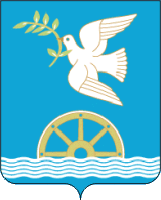 СОВЕТ СЕЛЬСКОГО ПОСЕЛЕНИЯ УДЕЛЬНО-ДУВАНЕЙСКИЙ СЕЛЬСОВЕТМУНИЦИПАЛЬНОГО РАЙОНА БЛАГОВЕЩЕНСКИЙ РАЙОНРЕСПУБЛИКИ  БАШКОРТОСТАНXXVIIIКоды бюджетной классификацииНаименование показателейСумма12301 00 00 00 00 0000 000ИСТОЧНИКИ ВНУТРЕННЕГО ФИНАНСИРОВАНИЯ ДЕФИЦИТОВ БЮДЖЕТОВ0,00 10 50000 00 0000 000Изменение остатков средств на счетах по учету средств бюджетов0,0Коды бюджетной классификацииНаименование показателейСумма2022годСумма2023год123301 00 00 00 00 0000 000ИСТОЧНИКИ ВНУТРЕННЕГО ФИНАНСИРОВАНИЯ ДЕФИЦИТОВ БЮДЖЕТОВ0,00,00 10 50000 00 0000 000Изменение остатков средств на счетах по учету средств бюджетов0,00,0Приложение  № 3                                                                                                               к  решению Совета сельского поселения  Удельно-Дуванейский сельсовет муниципального района Благовещенский район Республики Башкортостан от   «25» декабря 2020 года   «О бюджете сельского поселения Удельно-Дуванейский   сельсовет муниципального района    Благовещенский район Республики Башкортостан  на 2021 год и на плановый период 2022 и 2023 годов»Код бюджетной классификации Российской ФедерацииКод бюджетной классификации Российской ФедерацииНаименованиеглавного адми-нистра-торадоходов бюджета  поселенияНаименование123791Администрация сельского поселения Удельно-Дуванейский сельсовет муниципального района Благовещенский район Республики Башкортостан7911 08 04020 01 0000 110Государственная пошлина за совершение нотариальных действий  должностными лицами органов местного самоуправления, уполномоченными в соответствии с законодательными актами Российской Федерации на совершение нотариальных действий7911 13 01995 10 0000 130Прочие доходы от оказания платных услуг (работ) получателями средств бюджетов сельских поселений7911 13 02065 10 0000 130Доходы, поступающие в порядке возмещения расходов, понесенных в связи с эксплуатацией имущества сельских поселений7911 13 02995 10 0000 130Прочие доходы от компенсации затрат  бюджетов сельских поселений7911 16 02020 02 0000 140Административные штрафы, установленные законами субъектов Российской Федерации об административных правонарушениях, за нарушение муниципальных правовых актов7911 16 10031 10 0000 140Возмещение ущерба при возникновении страховых случаев, когда выгодоприобретателями выступают получатели средств бюджета сельского поселения7911 16 10032 10 0000 140Прочее возмещение ущерба, причиненного муниципальному имуществу сельского поселения (за исключением имущества, закрепленного за муниципальными бюджетными (автономными) учреждениями, унитарными предприятиями)7911 16 07010 10 0000 140Штрафы, неустойки, пени, уплаченные в случае просрочки исполнения поставщиком (подрядчиком, исполнителем) обязательств, предусмотренных муниципальным контрактом, заключенным муниципальным органом, казенным учреждением сельского поселения7911 16 07030 10 0000 140Штрафы, неустойки, пени, уплаченные в соответствии с договором аренды лесного участка или договором купли-продажи лесных насаждений в случае неисполнения или ненадлежащего исполнения обязательств перед муниципальным органом (муниципальным казенным учреждением) сельского поселения7911 16 07040 10 0000 140Штрафы, неустойки, пени, уплаченные в соответствии с договором водопользования в случае неисполнения или ненадлежащего исполнения обязательств перед муниципальным органом (муниципальным казенным учреждением) сельского поселения7911 16 07090 10 0000 140Иные штрафы, неустойки, пени, уплаченные в соответствии с законом или договором в случае неисполнения или ненадлежащего исполнения обязательств перед муниципальным органом, (муниципальным казенным учреждением) сельского поселения7911 16 10061 10 0000 140Платежи в целях возмещения убытков, причиненных уклонением от заключения с муниципальным органом сельского поселения (муниципальным казенным учреждением) муниципального контракта (за исключением муниципального контракта, финансируемого за счет средств муниципального дорожного фонда)7911 16 10062 10 0000 140Платежи в целях возмещения убытков, причиненных уклонением от заключения с муниципальным органом сельского поселения (муниципальным казенным учреждением) муниципального контракта, финансируемого за счет средств муниципального дорожного фонда7911 16 10081 10 0000 140Платежи в целях возмещения ущерба при расторжении муниципального контракта, заключенного с муниципальным органом сельского поселения (муниципальным казенным учреждением), в связи с односторонним отказом исполнителя (подрядчика) от его исполнения (за исключением муниципального контракта, финансируемого за счет средств муниципального дорожного фонда)7911 16 10082 10 0000 140Платежи в целях возмещения ущерба при расторжении муниципального контракта, финансируемого за счет средств муниципального дорожного фонда сельского поселения, в связи с односторонним отказом исполнителя (подрядчика) от его исполнения7911 16 10100 10 0000 140Денежные взыскания, налагаемые в возмещение ущерба, причиненного в результате незаконного или нецелевого использования бюджетных средств (в части бюджетов сельских поселений)7911 17 01050 10 0000 180Невыясненные поступления, зачисляемые в бюджеты сельских поселений7911 17 05050 10 0000 180Прочие неналоговые доходы бюджетов сельских поселений7911 17 14030 10 0000 150Средства самообложения граждан, зачисляемые в бюджеты сельских поселений7911 17 15030 10 0000 150Инициативные платежи, зачисляемые в бюджеты сельских поселений7912 00 00000 00 0000 000Безвозмездные поступления <1>Иные доходы бюджета сельского поселения Удельно-Дуванейский сельсовет муниципального района Благовещенский район Республики Башкортостан, администрирование которых может осуществляться главными администраторами доходов бюджета сельского поселения Удельно-Дуванейский сельсовет муниципального района Благовещенский район Республики Башкортостан  в пределах их компетенции1 11 03050 10 0000 120Проценты, полученные от предоставления бюджетных кредитов внутри страны за счет средств бюджетов сельских поселений1 11 09015 10 0000 120Доходы от распоряжения правами на результаты интеллектуальной деятельности военного, специального и двойного назначения, находящимися в собственности сельских  поселений1 11 09025 10 0000 120Доходы от распоряжения правами на результаты научно-технической деятельности, находящимися в собственности сельских поселений1 11 09045 10 0000 120Прочие поступления от использования имущества, находящегося в собственности сельских поселений (за исключением имущества муниципальных бюджетных и автономных учреждений, а также имущества муниципальных унитарных предприятий, в том числе казенных)1 12 04051 10 0000 120Плата за использование лесов, расположенных на землях иных категорий, находящихся в  собственности сельских поселений, в части платы по договору купли-продажи лесных насаждений 1 12 04052 10 0000 120Плата за использование лесов, расположенных на землях иных категорий, находящихся в собственности сельских поселений, в части арендной платы1 13 01995 10 0000 130Прочие доходы от оказания платных услуг (работ) получателями средств бюджетов сельских поселений1 13 02065 10 0000 130Доходы, поступающие в порядке возмещения расходов, понесенных в связи с эксплуатацией  имущества сельских поселений1 13 02995 10 0000 130Прочие доходы от компенсации затрат  бюджетов сельских поселений1 14 01050 10 0000 410Доходы от продажи квартир, находящихся в собственности сельских поселений1 14 03050 10 0000 410Средства от распоряжения и реализации конфискованного и иного имущества, обращенного в доходы сельских  поселений (в части реализации основных средств по указанному имуществу1 14 03050 10 0000 440Средства от распоряжения и реализации конфискованного и иного имущества, обращенного в доходы сельских поселений (в части реализации материальных запасов по указанному имуществу)1 14 04050 10 0000 420Доходы от продажи нематериальных активов, находящихся в собственности сельских поселений1 15 02050 10 0000 140Платежи, взимаемые органами местного самоуправления (организациями) сельских поселений за выполнение определенных функций1 16 02020 02 0000 140Административные штрафы, установленные законами субъектов Российской Федерации об административных правонарушениях, за нарушение муниципальных правовых актов1 16 10031 10 0000 140Возмещение ущерба при возникновении страховых случаев, когда выгодоприобретателями выступают получатели средств бюджета сельского поселения1 16 10032 10 0000 140Прочее возмещение ущерба, причиненного муниципальному имуществу сельского поселения (за исключением имущества, закрепленного за муниципальными бюджетными (автономными) учреждениями, унитарными предприятиями)1 16 07010 10 0000 140Штрафы, неустойки, пени, уплаченные в случае просрочки исполнения поставщиком (подрядчиком, исполнителем) обязательств, предусмотренных муниципальным контрактом, заключенным муниципальным органом, казенным учреждением сельского поселения1 16 07030 10 0000 140Штрафы, неустойки, пени, уплаченные в соответствии с договором аренды лесного участка или договором купли-продажи лесных насаждений в случае неисполнения или ненадлежащего исполнения обязательств перед муниципальным органом (муниципальным казенным учреждением) сельского поселения1 16 07040 10 0000 140Штрафы, неустойки, пени, уплаченные в соответствии с договором водопользования в случае неисполнения или ненадлежащего исполнения обязательств перед муниципальным органом (муниципальным казенным учреждением) сельского поселения1 16 07090 10 0000 140Иные штрафы, неустойки, пени, уплаченные в соответствии с законом или договором в случае неисполнения или ненадлежащего исполнения обязательств перед муниципальным органом, (муниципальным казенным учреждением) сельского поселения1 16 10061 10 0000 140Платежи в целях возмещения убытков, причиненных уклонением от заключения с муниципальным органом сельского поселения (муниципальным казенным учреждением) муниципального контракта (за исключением муниципального контракта, финансируемого за счет средств муниципального дорожного фонда)1 16 10062 10 0000 140Платежи в целях возмещения убытков, причиненных уклонением от заключения с муниципальным органом сельского поселения (муниципальным казенным учреждением) муниципального контракта, финансируемого за счет средств муниципального дорожного фонда1 16 10081 10 0000 140Платежи в целях возмещения ущерба при расторжении муниципального контракта, заключенного с муниципальным органом сельского поселения (муниципальным казенным учреждением), в связи с односторонним отказом исполнителя (подрядчика) от его исполнения (за исключением муниципального контракта, финансируемого за счет средств муниципального дорожного фонда)1 16 10082 10 0000 140Платежи в целях возмещения ущерба при расторжении муниципального контракта, финансируемого за счет средств муниципального дорожного фонда сельского поселения, в связи с односторонним отказом исполнителя (подрядчика) от его исполнения1 16 10100 10 0000 140Денежные взыскания, налагаемые в возмещение ущерба, причиненного в результате незаконного или нецелевого использования бюджетных средств (в части бюджетов сельских поселений)1 17 01050 10 0000 180Невыясненные поступления, зачисляемые в бюджеты сельских поселений1 17 05050 10 0000 180Прочие неналоговые доходы бюджетов сельских поселений2 00 00000 00 0000 000Безвозмездные поступления <1>, <2>Приложение  № 4                                                                                                               к  решению Совета сельского поселения  Удельно-Дуванейский сельсовет муниципального района Благовещенский район Республики Башкортостан от   «25» декабря 2020 года   «О бюджете сельского поселения Удельно-Дуванейский   сельсовет муниципального района    Благовещенский район Республики Башкортостан  на 2021 год и на плановый период 2022 и 2023 годов»Код бюджетной классификацииРоссийской ФедерацииКод бюджетной классификацииРоссийской ФедерацииНаименованиеадминист-раторадоходов бюджета сельского поселения __________  сельсоветНаименование123791Администрация сельского поселения Удельно-Дуванейский  сельсовет муниципального района Благовещенский район 
Республики БашкортостанАдминистрация сельского поселения Удельно-Дуванейский  сельсовет муниципального района Благовещенский район 
Республики Башкортостан7910 1 03 00 00 10 0000 710Получение кредитов от других бюджетов бюджетной системы Российской Федерации бюджетом сельского поселения Удельно-Дуванейский    сельсовет  в валюте Российской Федерации 7910 1 03 00 00 10 0000 810Погашение   бюджетом сельского  поселения Удельно-Дуванейский    сельсовет   кредитов   от   других   бюджетов бюджетной  системы  Российской  Федерации  в валюте Российской Федерации                 7910 1 02 00 00 10 0000 710Получение  кредитов от кредитных организаций бюджетом сельского  поселения Удельно-Дуванейский    сельсовет   в валюте Российской Федерации                 7910 1 02 00 00 10 0000 810Погашение   бюджетом сельского  поселения Удельно-Дуванейский    сельсовет  кредитов от кредитных организаций в валюте Российской Федерации               7910 10 50201 10 0000 510Увеличение  прочих остатков денежных средств бюджета сельского  поселения Удельно-Дуванейский    сельсовет   7910 10 50201 10 0000 610Уменьшение  прочих остатков денежных средств бюджета сельского поселения Удельно-Дуванейский    сельсовет   Коды бюджетной классификации Российской ФедерацииНаименование налога (сбора)СуммаКоды бюджетной классификации Российской ФедерацииНаименование налога (сбора)СуммаКоды бюджетной классификации Российской ФедерацииНаименование налога (сбора)СуммаВСЕГО ДОХОДОВ3504600,0000 1 00 00000 00 0000 000НАЛОГОВЫЕ И НЕНАЛОГОВЫЕ ДОХОДЫ605400,00000 1 01 00000 00 0000 000НАЛОГИ НА ПРИБЫЛЬ, ДОХОДЫ23100,0182 1 01 02000 01 0000 110 Налог на доходы физических лиц23100,0182 1 01 02010 01 0000 110Налог на доходы физических лиц с доходов, облагаемых по налоговой ставке, установленной пунктом 1 статьи 224 Налогового кодекса Российской Федерации, за исключением доходов, полученных физическими лицами, зарегистрированными в качестве индивидуальных предпринимателей, частных нотариусов и других лиц, занимающихся частной практикой23100,0000 1 06 00000 00 0000 000НАЛОГИ НА ИМУЩЕСТВО336300,0182 1 06 01030 10 0000 110Налог на имущество физических лиц, взимаемый по ставкам, применяемым к объектам налогообложения, расположенным в границах сельских поселений63300,0182 1 06 06043 10 0000 110Земельный налог с физических, обладающих земельным участком, расположенным в границах сельских поселений200000,0182 1 06 06033 10 0000 110Земельный налог с организаций, обладающих земельным участком, расположенным в границах сельских поселений73000,0000 1 08 00000 00 0000 000ГОСУДАРСТВЕННАЯ ПОШЛИНА3000,0791 1 08 04020 01 0000 110Государственная пошлина за совершение нотариальных действий (за исключением действий, совершаемых консульскими учреждениями Российской Федерации)3000,0000 1 17 00000 00 0000 000ПРОЧИЕ НЕНАЛОГОВЫЕ ДОХОДЫ240000,0791 1 17 05050 10 0000 180Прочие неналоговые доходы поселений240000,0000 1 14 00000 00 0000 000ДОХОДЫ ОТ ПРОДАЖИ МАТЕРИАЛЬНЫХ И НЕМАТЕРИАЛЬНЫХ АКТИВОВ3000,0863 1 14 02053 10 0000 414Доходы от реализации иного имущества, находящегося в собственности сельских поселений (за исключением имущества муниципальных бюджетных и автономных учреждений, а также имущества муниципальных унитарных предприятий, в том числе казенных), в части реализации основных средств по указанному имуществу3000,0000 2 02 00000 00 0000 150БЕЗВОЗМЕЗДНЫЕ ПОСТУПЛЕНИЯ ОТ ДРУГИХ БЮДЖЕТОВ БЮДЖЕТНОЙ СИСТЕМЫ РОССИЙСКОЙ ФЕДЕРАЦИИ2899200,0791 2 02 16001 10 0000 150Дотации бюджетам сельских поселений на выравнивание бюджетной обеспеченности1989800,0791 2 02 15002 10 0000 150Дотации бюджетам сельских поселений на поддержку мер по обеспечению сбалансированности бюджетов0,0791 2 02 35118 10 0000 150Субвенции бюджетам сельских поселений на осуществление первичного воинского учета на территориях, где отсутствуют военные комиссариаты109400,0791 2 02 49999 10 7404 150Прочие межбюджетные трансферты, передаваемые бюджетам сельских поселений500000,0791 2 02 49999 10 0000 150Прочие межбюджетные трансферты передаваемые  бюджетам сельских поселений от бюджетов муниципальных районов300000,0Коды бюджетной классификации Российской ФедерацииНаименование налога (сбора)СуммаСуммаКоды бюджетной классификации Российской ФедерацииНаименование налога (сбора)2022 год2023 годВСЕГО ДОХОДОВ2705800,02710300,0000 1 00 00000 00 0000 000НАЛОГОВЫЕ И НЕНАЛОГОВЫЕ ДОХОДЫ605400,0605400,0000 1 01 00000 00 0000 000НАЛОГИ НА ПРИБЫЛЬ, ДОХОДЫ23100,023100,0182 1 01 02000 01 0000 110 Налог на доходы физических лиц23100,023100,0182 1 01 02010 01 0000 110Налог на доходы физических лиц с доходов, облагаемых по налоговой ставке, установленной пунктом 1 статьи 224 Налогового кодекса Российской Федерации, за исключением доходов, полученных физическими лицами, зарегистрированными в качестве индивидуальных предпринимателей, частных нотариусов и других лиц, занимающихся частной практикой23100,023100,0000 1 06 00000 00 0000 000НАЛОГИ НА ИМУЩЕСТВО336300,0336300,0182 1 06 01030 10 0000 110Налог на имущество физических лиц, взимаемый по ставкам, применяемым к объектам налогообложения, расположенным в границах сельских поселений63300,063300,0182 1 06 06043 10 0000 110Земельный налог с физических, обладающих земельным участком, расположенным в границах сельских поселений200000,0200000,0182 1 06 06033 10 0000 110Земельный налог с организаций, обладающих земельным участком, расположенным в границах сельских поселений73000,073000,0000 1 08 00000 00 0000 000ГОСУДАРСТВЕННАЯ ПОШЛИНА3000,03000,0791 1 08 04020 01 0000 110Государственная пошлина за совершение нотариальных действий (за исключением действий, совершаемых консульскими учреждениями Российской Федерации)3000,03000,0000 1 17 00000 00 0000 000ПРОЧИЕ НЕНАЛОГОВЫЕ ДОХОДЫ240000,0240000,0791 1 17 05050 10 0000 180Прочие неналоговые доходы поселений240000,0240000,0000 1 14 00000 00 0000 000ДОХОДЫ ОТ ПРОДАЖИ МАТЕРИАЛЬНЫХ И НЕМАТЕРИАЛЬНЫХ АКТИВОВ3000,03000,0863 1 14 02053 10 0000 414Доходы от реализации иного имущества, находящегося в собственности сельских поселений (за исключением имущества муниципальных бюджетных и автономных учреждений, а также имущества муниципальных унитарных предприятий, в том числе казенных), в части реализации основных средств по указанному имуществу3000,03000,0000 2 02 00000 00 0000 150БЕЗВОЗМЕЗДНЫЕ ПОСТУПЛЕНИЯ ОТ ДРУГИХ БЮДЖЕТОВ БЮДЖЕТНОЙ СИСТЕМЫ РОССИЙСКОЙ ФЕДЕРАЦИИ2100400,02104900,0791 2 02 16001 10 0000 150Дотации бюджетам сельских поселений на выравнивание бюджетной обеспеченности1989800,01989800,0791 2 02 15002 10 0000 150Дотации бюджетам сельских поселений на поддержку мер по обеспечению сбалансированности бюджетов0,00,0791 2 02 35118 10 0000 150Субвенции бюджетам сельских поселений на осуществление первичного воинского учета на территориях, где отсутствуют военные комиссариаты110600,0115100,0791 2 02 49999 10 7404 150Прочие межбюджетные трансферты, передаваемые бюджетам сельских поселенийПриложение № 7Приложение № 7Приложение № 7Приложение № 7к решению Совета сельского поселения  Удельно-Дуванейский сельсовет муниципального района Благовещенский район Республики Башкортостанк решению Совета сельского поселения  Удельно-Дуванейский сельсовет муниципального района Благовещенский район Республики Башкортостанк решению Совета сельского поселения  Удельно-Дуванейский сельсовет муниципального района Благовещенский район Республики Башкортостан№ 25-1От   25  декабря 2020 г№ 25-1От   25  декабря 2020 г№ 25-1От   25  декабря 2020 г№ 25-1От   25  декабря 2020 г№ 25-1От   25  декабря 2020 гРаспределение бюджетных ассигнований бюджета сельского поселения Удельно-Дуванейский  сельсовет муниципального района                                                                                                                                                    Благовещенский район Республики Башкортостан на 2021 г по разделам, подразделам, целевым статьям (муниципальным программам муниципального района Благовещенский район Республики Башкортостан и непрограммным направлениям деятельности), группам видов расходов классификации расходов бюджетовРаспределение бюджетных ассигнований бюджета сельского поселения Удельно-Дуванейский  сельсовет муниципального района                                                                                                                                                    Благовещенский район Республики Башкортостан на 2021 г по разделам, подразделам, целевым статьям (муниципальным программам муниципального района Благовещенский район Республики Башкортостан и непрограммным направлениям деятельности), группам видов расходов классификации расходов бюджетовРаспределение бюджетных ассигнований бюджета сельского поселения Удельно-Дуванейский  сельсовет муниципального района                                                                                                                                                    Благовещенский район Республики Башкортостан на 2021 г по разделам, подразделам, целевым статьям (муниципальным программам муниципального района Благовещенский район Республики Башкортостан и непрограммным направлениям деятельности), группам видов расходов классификации расходов бюджетовРаспределение бюджетных ассигнований бюджета сельского поселения Удельно-Дуванейский  сельсовет муниципального района                                                                                                                                                    Благовещенский район Республики Башкортостан на 2021 г по разделам, подразделам, целевым статьям (муниципальным программам муниципального района Благовещенский район Республики Башкортостан и непрограммным направлениям деятельности), группам видов расходов классификации расходов бюджетовРаспределение бюджетных ассигнований бюджета сельского поселения Удельно-Дуванейский  сельсовет муниципального района                                                                                                                                                    Благовещенский район Республики Башкортостан на 2021 г по разделам, подразделам, целевым статьям (муниципальным программам муниципального района Благовещенский район Республики Башкортостан и непрограммным направлениям деятельности), группам видов расходов классификации расходов бюджетовРаспределение бюджетных ассигнований бюджета сельского поселения Удельно-Дуванейский  сельсовет муниципального района                                                                                                                                                    Благовещенский район Республики Башкортостан на 2021 г по разделам, подразделам, целевым статьям (муниципальным программам муниципального района Благовещенский район Республики Башкортостан и непрограммным направлениям деятельности), группам видов расходов классификации расходов бюджетовРаспределение бюджетных ассигнований бюджета сельского поселения Удельно-Дуванейский  сельсовет муниципального района                                                                                                                                                    Благовещенский район Республики Башкортостан на 2021 г по разделам, подразделам, целевым статьям (муниципальным программам муниципального района Благовещенский район Республики Башкортостан и непрограммным направлениям деятельности), группам видов расходов классификации расходов бюджетов( руб.)НаименованиеРаздел
ПодразделРаздел
ПодразделЦелевая статья расходовЦелевая статья расходовВид расхода2021 год1223345ВСЕГО3504600,0Общегосударственные расходы010001002054200,0Функционирование высшего должностного лица субъекта Российской Федерации и муниципального образования01020102820400,0Непрограммные расходы0102010299000000009900000000820400,0Глава муниципального образования0102010299000020309900002030820400,0Расходы на выплаты персоналу в целях обеспечения выполнения функций государственными (муниципальными) органами, казенными учреждениями, органами управления государственными внебюджетными фондами0102010299000020309900002030100820400,0Функционирование Правительства Российской Федерации, высших исполнительных органов государственной власти субъектов Российской Федерации, местных администраций010401041233800,0Непрограммные расходы01040104990000000099000000001233800,0Аппараты органов местного самоуправления01040104990000204099000020401233800,0Расходы на выплаты персоналу в целях обеспечения выполнения функций государственными (муниципальными) органами, казенными учреждениями, органами управления государственными внебюджетными фондами0104010499000020409900002040100774900,0Закупка товаров, работ и услуг для государственных (муниципальных) нужд0104010499000020409900002040200448900,0Иные бюджетные ассигнования010401049900002040990000204080010000,0НАЦИОНАЛЬНАЯ БЕЗОПАСНОСТЬ И ПРАВООХРАНИТЕЛЬНАЯ ДЕЯТЕЛЬНОСТЬ030003000,0Обеспечение пожарной безопасности031003100,0Муниципальная программа «Пожарная безопасность на территории сельского поселения __________    сельсовет муниципального района Благовещенский район Республики Башкортостан» 03100310450000000045000000000,0Основное мероприятие "Содержание противопожарных гидрантов в рабочем состоянии, обучение членов ДПД необходимым действиям по тушению пожаров до прибытия подразделения пожарной охраны"03100310450010000045001000000,0Мероприятия по развитию инфраструктуры объектов противопожарной службы03100310450010000045001000000,0Закупка товаров, работ и услуг для государственных (муниципальных) нужд03100310450012430045001243002000,0Закупка товаров, работ и услуг для государственных (муниципальных) нужд03100310450017404045001740402000,0Резервные фонды011101111000,0Муниципальная программа «Снижение рисков и смягчение последствий чрезвычайных ситуаций природного и техногенного характера в муниципальном районе Благовещенский район Республики Башкортостан до 2021 года»01110111080000000008000000001000,0Основное мероприятие "Повышение безопасности населения и защищенности потенциально опасных объектов экономики от угроз природного и техногенного характера"01110111080010000008001000001000,0Резервные фонды местных администраций01110111080010750008001075001000,0Иные бюджетные ассигнования01110111080010750008001075008001000,0Другие общегосударственные вопросы031403141000,0Муниципальная программа «Профилактика терроризма и экстремизма сельского поселения  __________  сельсовет муниципального района Благовещенский район Республики Башкортостан на 2020 – 2021 годы»  03140314390000000039000000001000,0Основное мероприятие "Информирование и предупреждение населения о противодействии распространению терроризма и экстремизма на территории сельского поселения __________  сельсовет муниципального района Благовещенский район Республики Башкортостан" 03140314390010000039001000001000,0Закупка товаров, работ и услуг для государственных (муниципальных) нужд03140314390012470039001247002001000,0Национальная оборона02000200109400,0Непрограммные расходы0200020099000000009900000000109400,0мобилизационная и вневойсковая подготовка02030203109400,0Осуществление первичного воинского учета на территориях где отсутствуют военные комиссариаты за счет средств федерального бюджета0203020399000511809900051180109400,0Расходы на выплаты персоналу в целях обеспечения выполнения функций государственными (муниципальными) органами, казенными учреждениями, органами управления государственными внебюджетными фондами0203020399000511809900051180100106800,0Закупка товаров, работ и услуг для государственных (муниципальных) нужд02030203990005118099000511802002600,0Дорожное хозяйство04000400500000,0Дорожное хозяйство (дорожные фонды)04090409500000,0Муниципальная программа "Ремонт и содержание автомобильных дорог общего пользования местного значения поселения муниципального района Благовещенский район Республики Башкортостан"0409040935000000003500000000500000,0Основное мероприятие "Создание условий для развития, совершенствования и повышения эффективности деятельности органов местного самоуправления в решении вопросов местного значения, исполнение отдельных государственных полномочий"0409040935001000003500100000500000,0Закупка товаров, работ и услуг для государственных (муниципальных) нужд0409040935001031503500103150200250000,0Закупка товаров, работ и услуг для государственных (муниципальных) нужд0409040935001740403500174040200250000,0Другие вопросы в области национальной экономики041204129900000000 9900000000 50000,0Муниципальная программа «Развитие субъектов малого и среднего предпринимательства в сельском поселении __________ сельсовет муниципального района Благовещенский район Республики Башкортостан на 2021-2022 годы»041204129900000000990000000050000,0Основное мероприятие «Финансовая поддержка субъектов малого и среднего предпринимательства и организаций образующих инфраструктуру поддержки субъектов малого и среднего предпринимательства на территории сельского поселения __________ сельсовет муниципального района Благовещенский район Республики Башкортостан»041204129900003330990000333050000,0Мероприятия по развитию малого и среднего предпринимательства041204129900003330990000333020050000,0Жилищно-коммунальное хозяйство05000500410000,0Коммунальное хозяйство0502050250000,0Муниципальная программа комплексного развития систем коммунальной инфраструктуры сельского поселения __________    сельсовет муниципального района Благовещенский район Республики Башкортостан 050205021000000000100000000050000,0Основное мероприятие "Модернизация систем коммунальной инфраструктуры муниципального района"050205021000300000100030000050000,0Мероприятия в области коммунального хозяйства050205021000300000100030000050000,0Закупка товаров, работ и услуг для государственных (муниципальных) нужд050205021000303560100030356020050000,0Благоустройство05030503360000,0Муниципальная программа комплексного развития систем коммунальной инфраструктуры муниципального района Благовещенский район Республики Башкортостан0503050310000000001000000000360000,0Основное мероприятие "Повышение степени благоустройства территорий населенных пунктов сельского поселения __________    сельсовет муниципального района"0503050310002000001000200000360000,0Мероприятия по благоустройству территорий населенных пунктов0503050310002000001000200000360000,0Закупка товаров, работ и услуг для государственных (муниципальных) нужд0503050310002060501000206050200100000,0Закупка товаров, работ и услуг для государственных (муниципальных) нужд050305031000206400100020640020010000,0Закупка товаров, работ и услуг для государственных (муниципальных) нужд0503050310002740401000274040200250000,0Культура,  кинематография08000800379000,0Культура08010801379000,0Муниципальная программа «Развитие культуры, искусства в муниципальном районе Благовещенский район Республики Башкортостан»0801080114000000001400000000379000,0Подпрограмма «Сохранение традиционного художественного творчества, народных промыслов и ремесел, развитие культурно-досуговой деятельности,  развитие библиотечного дела,  музейного дела в муниципальном районе Благовещенский район Республики Башкортостан»0801080114200000001420000000379000,0Основное мероприятие «Организация библиотечного обслуживания населения межпоселенческими библиотеками, организация досуга и культурного отдыха населения, оказания методической и практической помощи учреждениям культуры в организации культурного отдыха»0801080114201000001420100000379000,0Дворцы и дома культуры, другие учреждения культуры0801080114201440901420144090343000,0Закупка товаров, работ и услуг для государственных (муниципальных) нужд0801080114201440901420144090200343000,0Библиотеки080108011420144290142014429036000,0Закупка товаров, работ и услуг для государственных (муниципальных) нужд080108011420144290142014429020036000,0Приложение № 8Приложение № 8Приложение № 8Приложение № 8Приложение № 8к решению Совета сельского поселения Удельно-Дуванейский сельсовет муниципального района Благовещенский район Республики Башкортостанк решению Совета сельского поселения Удельно-Дуванейский сельсовет муниципального района Благовещенский район Республики Башкортостанк решению Совета сельского поселения Удельно-Дуванейский сельсовет муниципального района Благовещенский район Республики Башкортостанк решению Совета сельского поселения Удельно-Дуванейский сельсовет муниципального района Благовещенский район Республики Башкортостанк решению Совета сельского поселения Удельно-Дуванейский сельсовет муниципального района Благовещенский район Республики Башкортостанк решению Совета сельского поселения Удельно-Дуванейский сельсовет муниципального района Благовещенский район Республики Башкортостан от   «25» декабря 2020 года от   «25» декабря 2020 года от   «25» декабря 2020 года от   «25» декабря 2020 года от   «25» декабря 2020 года от   «25» декабря 2020 года от   «25» декабря 2020 года от   «25» декабря 2020 годаРаспределение бюджетных ассигнований бюджета сельского поселения  Удельно-Дуванейский сельсовет муниципального района Благовещенский район Республики Башкортостан на плановый период 2022 и 2023 годов по разделам, подразделам, целевым статьям (муниципальным программам муниципального района Благовещенский район Республики Башкортостан и непрограммным направлениям деятельности), группам видов расходов классификации расходов бюджетовРаспределение бюджетных ассигнований бюджета сельского поселения  Удельно-Дуванейский сельсовет муниципального района Благовещенский район Республики Башкортостан на плановый период 2022 и 2023 годов по разделам, подразделам, целевым статьям (муниципальным программам муниципального района Благовещенский район Республики Башкортостан и непрограммным направлениям деятельности), группам видов расходов классификации расходов бюджетовРаспределение бюджетных ассигнований бюджета сельского поселения  Удельно-Дуванейский сельсовет муниципального района Благовещенский район Республики Башкортостан на плановый период 2022 и 2023 годов по разделам, подразделам, целевым статьям (муниципальным программам муниципального района Благовещенский район Республики Башкортостан и непрограммным направлениям деятельности), группам видов расходов классификации расходов бюджетовРаспределение бюджетных ассигнований бюджета сельского поселения  Удельно-Дуванейский сельсовет муниципального района Благовещенский район Республики Башкортостан на плановый период 2022 и 2023 годов по разделам, подразделам, целевым статьям (муниципальным программам муниципального района Благовещенский район Республики Башкортостан и непрограммным направлениям деятельности), группам видов расходов классификации расходов бюджетовРаспределение бюджетных ассигнований бюджета сельского поселения  Удельно-Дуванейский сельсовет муниципального района Благовещенский район Республики Башкортостан на плановый период 2022 и 2023 годов по разделам, подразделам, целевым статьям (муниципальным программам муниципального района Благовещенский район Республики Башкортостан и непрограммным направлениям деятельности), группам видов расходов классификации расходов бюджетовРаспределение бюджетных ассигнований бюджета сельского поселения  Удельно-Дуванейский сельсовет муниципального района Благовещенский район Республики Башкортостан на плановый период 2022 и 2023 годов по разделам, подразделам, целевым статьям (муниципальным программам муниципального района Благовещенский район Республики Башкортостан и непрограммным направлениям деятельности), группам видов расходов классификации расходов бюджетовРаспределение бюджетных ассигнований бюджета сельского поселения  Удельно-Дуванейский сельсовет муниципального района Благовещенский район Республики Башкортостан на плановый период 2022 и 2023 годов по разделам, подразделам, целевым статьям (муниципальным программам муниципального района Благовещенский район Республики Башкортостан и непрограммным направлениям деятельности), группам видов расходов классификации расходов бюджетовРаспределение бюджетных ассигнований бюджета сельского поселения  Удельно-Дуванейский сельсовет муниципального района Благовещенский район Республики Башкортостан на плановый период 2022 и 2023 годов по разделам, подразделам, целевым статьям (муниципальным программам муниципального района Благовещенский район Республики Башкортостан и непрограммным направлениям деятельности), группам видов расходов классификации расходов бюджетовРаспределение бюджетных ассигнований бюджета сельского поселения  Удельно-Дуванейский сельсовет муниципального района Благовещенский район Республики Башкортостан на плановый период 2022 и 2023 годов по разделам, подразделам, целевым статьям (муниципальным программам муниципального района Благовещенский район Республики Башкортостан и непрограммным направлениям деятельности), группам видов расходов классификации расходов бюджетовРаспределение бюджетных ассигнований бюджета сельского поселения  Удельно-Дуванейский сельсовет муниципального района Благовещенский район Республики Башкортостан на плановый период 2022 и 2023 годов по разделам, подразделам, целевым статьям (муниципальным программам муниципального района Благовещенский район Республики Башкортостан и непрограммным направлениям деятельности), группам видов расходов классификации расходов бюджетов( рублей)( рублей)НаименованиеРаздел
ПодразделРаздел
ПодразделЦелевая статья расходовЦелевая статья расходовЦелевая статья расходовВид расхода2022 год2022 год2023 год1223334555ВСЕГО2705800,02705800,027103000,Общегосударственные расходы010001002040000,02040000,01965800,0Функционирование высшего должностного лица субъекта Российской Федерации и муниципального образования01020102820400,0820400,0820400,0Непрограммные расходы01020102990000000099000000009900000000820400,0820400,0820400,0Глава муниципального образования01020102990000203099000020309900002030820400,0820400,0820400,0Расходы на выплаты персоналу в целях обеспечения выполнения функций государственными (муниципальными) органами, казенными учреждениями, органами управления государственными внебюджетными фондами01020102990000203099000020309900002030100820400,0820400,0820400,0Функционирование Правительства Российской Федерации, высших исполнительных органов государственной власти субъектов Российской Федерации, местных администраций010401041219600,01219600,01145400,0Непрограммные расходы010401049900000000990000000099000000001219600,01219600,01145400,0Аппараты органов местного самоуправления010401049900002040990000204099000020401219600,01219600,01145400,0Расходы на выплаты персоналу в целях обеспечения выполнения функций государственными (муниципальными) органами, казенными учреждениями, органами управления государственными внебюджетными фондами01040104990000204099000020409900002040100774900,0774900,0774900,0Закупка товаров, работ и услуг для государственных (муниципальных) нужд01040104990000204099000020409900002040200434700,0434700,0360500,0Иные бюджетные ассигнования0104010499000020409900002040990000204080010000,010000,010000,0Резервные фонды011101111000,01000,01000,0Муниципальная программа «Снижение рисков и смягчение последствий чрезвычайных ситуаций природного и техногенного характера в муниципальном районе Благовещенский район Республики Башкортостан до 2021 года»011101110800000000080000000008000000001000,01000,01000,0Основное мероприятие "Повышение безопасности населения и защищенности потенциально опасных объектов экономики от угроз природного и техногенного характера"011101110800100000080010000008001000001000,01000,01000,0Резервные фонды местных администраций011101110800107500080010750008001075001000,01000,01000,0Иные бюджетные ассигнования011101110800107500080010750008001075008001000,01000,01000,0Муниципальная программа «Пожарная безопасность на территории сельского поселения __________   сельсовет муниципального района Благовещенский район Республики Башкортостан» 031003104500000000450000000045000000000,00,00,0Основное мероприятие "Содержание противопожарных гидрантов в рабочем состоянии, обучение членов ДПД необходимым действиям по тушению пожаров до прибытия подразделения пожарной охраны"031003104500100000450010000045001000000,00,00,0Мероприятия по развитию инфраструктуры объектов противопожарной службы031003104500124300450012430045001243000,00,00,0Закупка товаров, работ и услуг для государственных (муниципальных) нужд031003104500124300450012430045001243002000,00,00,0Другие общегосударственные вопросы031403141000,01000,01000,0Муниципальная программа «Профилактика терроризма и экстремизма сельского поселения  __________  сельсовет муниципального района Благовещенский район Республики Башкортостан на 2020 – 2021 годы»  031403143900000000390000000039000000001000,01000,01000,0Основное мероприятие "Информирование и предупреждение населения о противодействии распространению терроризма и экстремизма на территории сельского поселения __________  сельсовет муниципального района Благовещенский район Республики Башкортостан" 031403143900100000390010000039001000001000,01000,01000,0Закупка товаров, работ и услуг для государственных (муниципальных) нужд031403143900124700390012470039001247002001000,01000,01000,0Национальная оборона02000200110600,0110600,0115100,0Непрограммные расходы02000200990000000099000000009900000000110600,0110600,0115100,0мобилизационная и вневойсковая подготовка02030203110600,0110600,0115100,0Осуществление первичного воинского учета на территориях где отсутствуют военные комиссариаты за счет средств федерального бюджета02030203990005118099000511809900051180110600,0110600,0115100,0Расходы на выплаты персоналу в целях обеспечения выполнения функций государственными (муниципальными) органами, казенными учреждениями, органами управления государственными внебюджетными фондами02030203990005118099000511809900051180100108000,0108000,0112800,0Закупка товаров, работ и услуг для государственных (муниципальных) нужд020302039900051180990005118099000511802002600,02600,02300,0Другие вопросы в области национальной экономики041204129900000000 9900000000 9900000000 0,00,00,0Муниципальная программа «Развитие субъектов малого и среднего предпринимательства в сельском поселении Удельно-Дуванейский____ сельсовет муниципального района Благовещенский район Республики Башкортостан на 2018-2020 годы»041204129900000000990000000099000000000,00,00,0Основное мероприятие «Финансовая поддержка субъектов малого и среднего предпринимательства и организаций образующих инфраструктуру поддержки субъектов малого и среднего предпринимательства на территории сельского поселения ________ сельсовет муниципального района Благовещенский район Республики Башкортостан»041204129900003330990000333099000033300,00,00,0Мероприятия по развитию малого и среднего предпринимательства041204129900003330990000333099000033302000,00,00,0Жилищно-коммунальное хозяйство05000500110000,0110000,0110000,0Коммунальное хозяйство0502050250000,050000,050000,0Муниципальная программа комплексного развития систем коммунальной инфраструктуры сельского поселения __________    сельсовет муниципального района Благовещенский район Республики Башкортостан 0502050210000000001000000000100000000050000,050000,050000,0Основное мероприятие "Модернизация систем коммунальной инфраструктуры муниципального района"0502050210003000001000300000100030000050000,050000,050000,0Мероприятия в области коммунального хозяйства0502050210003035601000303560100030356050000,050000,050000,0Закупка товаров, работ и услуг для государственных (муниципальных) нужд0502050210003035601000303560100030356020050000,050000,050000,0Иные бюджетные ассигнования050205021000303560100030356010003035608000,00,00,0Благоустройство0503050360000,060000,060000,0Муниципальная программа комплексного развития систем коммунальной инфраструктуры муниципального района Благовещенский район Республики Башкортостан0503050310000000001000000000100000000060000,060000,060000,0Основное мероприятие "Повышение степени благоустройства территорий населенных пунктов сельского поселения __________    сельсовет муниципального района"0503050310002000001000200000100020000060000,060000,060000,0Мероприятия по благоустройству территорий населенных пунктов0503050310002000001000200000100020000060000,060000,060000,0Закупка товаров, работ и услуг для государственных (муниципальных) нужд0503050310002064001000206400100020640020010000,010000,010000,0Закупка товаров, работ и услуг для государственных (муниципальных) нужд0503050310002060501000206050100020605020050000,050000,050000,0Финансирование мероприятий по благоустройству территорий населенных пунктов и осуществлению дорожной деятельности в границах сельских поселений050005000,00,00,0Закупка товаров, работ и услуг для государственных (муниципальных) нужд050505051000274040100027404010002740402000,00,00,0Культура,  кинематография08000800369000,0369000,0369000,0Культура08010801369000,0369000,0369000,0Муниципальная программа «Развитие культуры, искусства в муниципальном районе Благовещенский район Республики Башкортостан»08010801140000000014000000001400000000369000,0369000,0369000,0Подпрограмма «Сохранение традиционного художественного творчества, народных промыслов и ремесел, развитие культурно-досуговой деятельности,  развитие библиотечного дела,  музейного дела в муниципальном районе Благовещенский район Республики Башкортостан»08010801142000000014200000001420000000369000,0369000,0369000,0Основное мероприятие «Организация библиотечного обслуживания населения межпоселенческими библиотеками, организация досуга и культурного отдыха населения, оказания методической и практической помощи учреждениям культуры в организации культурного отдыха»08010801142010000014201000001420100000369000,0369000,0369000,0Библиотеки0801080114201442901420144290142014429036000,036000,036000,0Закупка товаров, работ и услуг для государственных (муниципальных) нужд0801080114201442901420144290142014429020036000,036000,036000,0Дворцы и дома культуры, другие учреждения культуры08010801142014409014201440901420144090333000,0333000,0333000,0Закупка товаров, работ и услуг для государственных (муниципальных) нужд08010801142014409014201440901420144090200333000,0333000,0333000,0Непрограммные расходы9999999999000000009900000000990000000074200,074200,0148400,0Условно утвержденные расходы9999999999000999999900099999990009999974200,074200,0148400,0Иные средства9999999999000999999900099999990009999990074200,074200,0148400,0Приложение № 9Приложение № 9к решению Совета  сельского поселения  Удельно-Дуванейский    сельсовет муниципального района Благовещенский район Республики Башкортостанк решению Совета  сельского поселения  Удельно-Дуванейский    сельсовет муниципального района Благовещенский район Республики Башкортостанк решению Совета  сельского поселения  Удельно-Дуванейский    сельсовет муниципального района Благовещенский район Республики Башкортостанот "  25"  декабря 2020г № 25-1от "  25"  декабря 2020г № 25-1от "  25"  декабря 2020г № 25-1от "  25"  декабря 2020г № 25-1от "  25"  декабря 2020г № 25-1Распределение бюджетных ассигнований бюджета сельского поселения  Удельно-Дуванейский   сельсовет муниципального района Благовещенский район Республики Башкортостан на 2021 год по целевым статьям (муниципальным программам муниципального района Благовещенский район Республики Башкортостан и непрограммным направлениям деятельности), группам видов расходов классификации расходов бюджетовРаспределение бюджетных ассигнований бюджета сельского поселения  Удельно-Дуванейский   сельсовет муниципального района Благовещенский район Республики Башкортостан на 2021 год по целевым статьям (муниципальным программам муниципального района Благовещенский район Республики Башкортостан и непрограммным направлениям деятельности), группам видов расходов классификации расходов бюджетовРаспределение бюджетных ассигнований бюджета сельского поселения  Удельно-Дуванейский   сельсовет муниципального района Благовещенский район Республики Башкортостан на 2021 год по целевым статьям (муниципальным программам муниципального района Благовещенский район Республики Башкортостан и непрограммным направлениям деятельности), группам видов расходов классификации расходов бюджетовРаспределение бюджетных ассигнований бюджета сельского поселения  Удельно-Дуванейский   сельсовет муниципального района Благовещенский район Республики Башкортостан на 2021 год по целевым статьям (муниципальным программам муниципального района Благовещенский район Республики Башкортостан и непрограммным направлениям деятельности), группам видов расходов классификации расходов бюджетовРаспределение бюджетных ассигнований бюджета сельского поселения  Удельно-Дуванейский   сельсовет муниципального района Благовещенский район Республики Башкортостан на 2021 год по целевым статьям (муниципальным программам муниципального района Благовещенский район Республики Башкортостан и непрограммным направлениям деятельности), группам видов расходов классификации расходов бюджетов( рублей)( рублей)НаименованиеЦелевая статья расходовЦелевая статья расходовВид расхода2021г13345ВСЕГО3504600,0Муниципальная программа «Снижение рисков и смягчение последствий чрезвычайных ситуаций природного и техногенного характера в муниципальном районе Благовещенский район Республики Башкортостан до 2021 года»080000000008000000001000,0Основное мероприятие "Повышение безопасности населения и защищенности потенциально опасных объектов экономики от угроз природного и техногенного характера"08001000000800100000Резервные фонды местных администраций080010750008001075001000,0Иные бюджетные ассигнования080010750008001075008001000,0Муниципальная программа комплексного развития систем коммунальной инфраструктуры муниципального района Благовещенский район Республики Башкортостан на 2019-2021 годы10000000001000000000410000,0Коммунальное хозяйство1000300000100030000050000,0Закупка товаров, работ и услуг для государственных (муниципальных) нужд1000303560100030356020050000,0Закупка товаров, работ и услуг для государственных (муниципальных) нужд100037404010003740402000,0Иные бюджетные ассигнования100030356010003035608000,0Благоустройство1000000000100000000036000,0Мероприятия по благоустройству территорий населенных пунктов10002000001000200000360000,0Закупка товаров, работ и услуг для государственных (муниципальных) нужд1000206400100020640020010000,0Закупка товаров, работ и услуг для государственных (муниципальных) нужд10002060501000206050200100000,0Мероприятия по благоустройству территорий населенных пунктов10002000001000200000Закупка товаров, работ и услуг для государственных (муниципальных) нужд10002740401000274040200250000,0Муниципальная программа «Развитие культуры, искусства в муниципальном районе Благовещенский район Республики Башкортостан»14000000001400000000379000,0Подпрограмма «Сохранение традиционного художественного творчества, народных промыслов и ремесел, развитие культурно-досуговой деятельности,  развитие библиотечного дела,  музейного дела в муниципальном районе Благовещенский район Республики Башкортостан»14201000001420100000379000,0Основное мероприятие «Организация библиотечного обслуживания населения межпоселенческими библиотеками, организация досуга и культурного отдыха населения, оказания методической и практической помощи учреждениям культуры в организации культурного отдыха»Библиотеки1420144290142014429036000,0Закупка товаров, работ и услуг для государственных (муниципальных) нужд1420144290142014429020036000,0Дворцы и дома культуры, другие учреждения культуры14201440901420144090343000,0Закупка товаров, работ и услуг для государственных (муниципальных) нужд14201440901420144090200343000,0Муниципальная программа «Пожарная безопасность на территории сельского поселения Удельно-Дуванейский        сельсовет муниципального района Благовещенский район Республики Башкортостан на 2020 – 2021 годы» 450000000045000000000,0Основное мероприятие "Содержание противопожарных гидрантов в рабочем состоянии, обучение членов ДПД необходимым действиям по тушению пожаров до прибытия подразделения пожарной охраны"45001000004500100000Мероприятия по развитию инфраструктуры объектов противопожарной службы450017404045001740400,0Закупка товаров, работ и услуг для государственных (муниципальных) нужд450012430045001243002000,0Закупка товаров, работ и услуг для государственных (муниципальных) нужд450017404045001740402000,0Другие общегосударственные вопросы390000000039000000001000,0Муниципальная программа «Профилактика терроризма и экстремизма сельского поселения  Удельно-Дуванейский       сельсовет муниципального района Благовещенский район Республики Башкортостан на 2020 – 2021 годы»  390000000039000000001000,0Основное мероприятие "Информирование и предупреждение населения о противодействии распространению терроризма и экстремизма на территории сельского поселения Удельно-Дуванейский   сельсовет муниципального района Благовещенский район Республики Башкортостан" 390010000039001000001000,0Закупка товаров, работ и услуг для государственных (муниципальных) нужд390012470039001247002001000,0Муниципальная программа "Ремонт и содержание автомобильных дорог общего пользования местного значения поселения муниципального района Благовещенский район Республики Башкортостан"35000000003500000000500000,0Основное мероприятие "Создание условий для развития, совершенствования и повышения эффективности деятельности органов местного самоуправления в решении вопросов местного значения, исполнение отдельных государственных полномочий"35001000003500100000500000,0Закупка товаров, работ и услуг для государственных (муниципальных) нужд35001031503500103150200250000,0Закупка товаров, работ и услуг для государственных (муниципальных) нужд35001740403500174040200250000,0Непрограммные расходы990000000099000000002213600,0Аппараты органов местного самоуправления990000204099000020401233800,0Расходы на выплаты персоналу в целях обеспечения выполнения функций государственными (муниципальными) органами, казенными учреждениями, органами управления государственными внебюджетными фондами99000020409900002040100774900,0Закупка товаров, работ и услуг для государственных (муниципальных) нужд99000020409900002040200448900,0Иные бюджетные ассигнования9900002040990000204080010000,0Глава муниципального образования99000020309900002030Расходы на выплаты персоналу в целях обеспечения выполнения функций государственными (муниципальными) органами, казенными учреждениями, органами управления государственными внебюджетными фондами99000020309900002030100820400,0осуществление первичного воинского учета на территориях, где отсутствуют военные комиссариаты за счет средств федерального бюджета99000511809900051180109400,0Расходы на выплаты персоналу в целях обеспечения выполнения функций государственными (муниципальными) органами, казенными учреждениями, органами управления государственными внебюджетными фондами99000511809900051180100106800,0Закупка товаров, работ и услуг для государственных (муниципальных) нужд990005118099000511802002600,0Основное мероприятие «Финансовая поддержка субъектов малого и среднего предпринимательства и организаций, образующих инфраструктуру поддержки субъектов малого и среднего предпринимательства на территории сельского поселения Удельно-Дуванейский   сельсовет муниципального района Благовещенский район Республики Башкортостан»9900003330990000333050000,0Мероприятия по развитию малого и среднего предпринимательства9900003330990000333020050000,0Приложение № 10Приложение № 10Приложение № 10Приложение № 10Приложение № 10к решению Совета  сельского поселения  Удельно-Дуванейский сельсовет муниципального района Благовещенский район Республики Башкортостанк решению Совета  сельского поселения  Удельно-Дуванейский сельсовет муниципального района Благовещенский район Республики Башкортостанк решению Совета  сельского поселения  Удельно-Дуванейский сельсовет муниципального района Благовещенский район Республики Башкортостанк решению Совета  сельского поселения  Удельно-Дуванейский сельсовет муниципального района Благовещенский район Республики Башкортостанк решению Совета  сельского поселения  Удельно-Дуванейский сельсовет муниципального района Благовещенский район Республики Башкортостанк решению Совета  сельского поселения  Удельно-Дуванейский сельсовет муниципального района Благовещенский район Республики Башкортостан от   «25» декабря 2020 года от   «25» декабря 2020 года от   «25» декабря 2020 года от   «25» декабря 2020 года от   «25» декабря 2020 года от   «25» декабря 2020 года от   «25» декабря 2020 года от   «25» декабря 2020 годаРаспределение бюджетных ассигнований бюджета сельского поселения Удельно-Дуванейский сельсовет муниципального района Благовещенский район Республики Башкортостан на 2022-2023 год по целевым статьям (муниципальным программам муниципального района Благовещенский район Республики Башкортостан и непрограммным направлениям деятельности), группам видов расходов классификации расходов бюджетовРаспределение бюджетных ассигнований бюджета сельского поселения Удельно-Дуванейский сельсовет муниципального района Благовещенский район Республики Башкортостан на 2022-2023 год по целевым статьям (муниципальным программам муниципального района Благовещенский район Республики Башкортостан и непрограммным направлениям деятельности), группам видов расходов классификации расходов бюджетовРаспределение бюджетных ассигнований бюджета сельского поселения Удельно-Дуванейский сельсовет муниципального района Благовещенский район Республики Башкортостан на 2022-2023 год по целевым статьям (муниципальным программам муниципального района Благовещенский район Республики Башкортостан и непрограммным направлениям деятельности), группам видов расходов классификации расходов бюджетовРаспределение бюджетных ассигнований бюджета сельского поселения Удельно-Дуванейский сельсовет муниципального района Благовещенский район Республики Башкортостан на 2022-2023 год по целевым статьям (муниципальным программам муниципального района Благовещенский район Республики Башкортостан и непрограммным направлениям деятельности), группам видов расходов классификации расходов бюджетовРаспределение бюджетных ассигнований бюджета сельского поселения Удельно-Дуванейский сельсовет муниципального района Благовещенский район Республики Башкортостан на 2022-2023 год по целевым статьям (муниципальным программам муниципального района Благовещенский район Республики Башкортостан и непрограммным направлениям деятельности), группам видов расходов классификации расходов бюджетовРаспределение бюджетных ассигнований бюджета сельского поселения Удельно-Дуванейский сельсовет муниципального района Благовещенский район Республики Башкортостан на 2022-2023 год по целевым статьям (муниципальным программам муниципального района Благовещенский район Республики Башкортостан и непрограммным направлениям деятельности), группам видов расходов классификации расходов бюджетовРаспределение бюджетных ассигнований бюджета сельского поселения Удельно-Дуванейский сельсовет муниципального района Благовещенский район Республики Башкортостан на 2022-2023 год по целевым статьям (муниципальным программам муниципального района Благовещенский район Республики Башкортостан и непрограммным направлениям деятельности), группам видов расходов классификации расходов бюджетовРаспределение бюджетных ассигнований бюджета сельского поселения Удельно-Дуванейский сельсовет муниципального района Благовещенский район Республики Башкортостан на 2022-2023 год по целевым статьям (муниципальным программам муниципального района Благовещенский район Республики Башкортостан и непрограммным направлениям деятельности), группам видов расходов классификации расходов бюджетовРаспределение бюджетных ассигнований бюджета сельского поселения Удельно-Дуванейский сельсовет муниципального района Благовещенский район Республики Башкортостан на 2022-2023 год по целевым статьям (муниципальным программам муниципального района Благовещенский район Республики Башкортостан и непрограммным направлениям деятельности), группам видов расходов классификации расходов бюджетов( рублей)( рублей)( рублей)( рублей)( рублей)НаименованиеЦелевая статья расходовВид расхода2022г2022г2022г2023г2023г13455555ВСЕГО2705800,02705800,02705800,02710300,02710300,0Муниципальная программа «Снижение рисков и смягчение последствий чрезвычайных ситуаций природного и техногенного характера в муниципальном районе Благовещенский район Республики Башкортостан до 2021 года»08000000001000,01000,01000,01000,01000,0Основное мероприятие "Повышение безопасности населения и защищенности потенциально опасных объектов экономики от угроз природного и техногенного характера"0800100000Резервные фонды местных администраций08001075001000,01000,01000,01000,01000,0Иные бюджетные ассигнования08001075008001000,01000,01000,01000,01000,0Муниципальная программа комплексного развития систем коммунальной инфраструктуры муниципального района Благовещенский район Республики Башкортостан на 2019-2021 годы1000000000110000,0110000,0110000,0110000,0110000,0Коммунальное хозяйство100030356050000,050000,050000,050000,050000,0Закупка товаров, работ и услуг для государственных (муниципальных) нужд100030356020050000,050000,050000,050000,050000,0Иные бюджетные ассигнования10003035608000,00,00,00,00,0Благоустройство100000000060000,060000,060000,060000,060000,0Закупка товаров, работ и услуг для государственных (муниципальных) нужд1000274040Мероприятия по благоустройству территорий населенных пунктов1000206050Закупка товаров, работ и услуг для государственных (муниципальных) нужд100020640020010000,010000,010000,010000,010000,0Закупка товаров, работ и услуг для государственных (муниципальных) нужд100020605020050000,050000,050000,050000,050000,0Муниципальная программа «Развитие культуры, искусства в муниципальном районе Благовещенский район Республики Башкортостан»1400000000369000,0369000,0369000,0369000,0369000,0Подпрограмма «Сохранение традиционного художественного творчества, народных промыслов и ремесел, развитие культурно-досуговой деятельности,  развитие библиотечного дела,  музейного дела в муниципальном районе Благовещенский район Республики Башкортостан»1420100000369000,0369000,0369000,0369000,0369000,0Основное мероприятие «Организация библиотечного обслуживания населения межпоселенческими библиотеками, организация досуга и культурного отдыха населения, оказания методической и практической помощи учреждениям культуры в организации культурного отдыха»Библиотеки142014429036000,036000,036000,036000,036000,0Закупка товаров, работ и услуг для государственных (муниципальных) нужд142014429020036000,036000,036000,036000,036000,0Дворцы и дома культуры, другие учреждения культуры1420144090333000,0333000,0333000,0333000,0333000,0Закупка товаров, работ и услуг для государственных (муниципальных) нужд1420144090200333000,0333000,0333000,0333000,0333000,0Муниципальная программа «Пожарная безопасность на территории сельского поселения Удельно-Дуванейский     сельсовет муниципального района Благовещенский район Республики Башкортостан на 2020 – 2021 годы» 45000000000,00,00,00,00,0Основное мероприятие "Содержание противопожарных гидрантов в рабочем состоянии, обучение членов ДПД необходимым действиям по тушению пожаров до прибытия подразделения пожарной охраны"45001000000,00,00,00,00,0Мероприятия по развитию инфраструктуры объектов противопожарной службы45001243000,00,00,00,00,0Закупка товаров, работ и услуг для государственных (муниципальных) нужд45001243002000,00,00,00,00,0Другие общегосударственные вопросы39000000001000,01000,01000,01000,01000,0Муниципальная программа «Профилактика терроризма и экстремизма сельского поселения  Удельно-Дуванейский   сельсовет муниципального района Благовещенский район Республики Башкортостан на 2020 – 2021 годы»  3900000000Основное мероприятие "Информирование и предупреждение населения о противодействии распространению терроризма и экстремизма на территории сельского поселения Удельно-Дуванейский   сельсовет муниципального района Благовещенский район Республики Башкортостан" 3900100000Закупка товаров, работ и услуг для государственных (муниципальных) нужд39001247002001000,01000,01000,01000,01000,0Непрограммные расходы99000000002224800,02224800,02224800,02229300,02229300,0Аппараты органов местного самоуправления99000020401219600,01219600,01219600,01145400,01145400,0Расходы на выплаты персоналу в целях обеспечения выполнения функций государственными (муниципальными) органами, казенными учреждениями, органами управления государственными внебюджетными фондами9900002040100774900,0774900,0774900,0774900,0774900,0Закупка товаров, работ и услуг для государственных (муниципальных) нужд9900002040200434700,0434700,0434700,0360500,0360500,0Иные бюджетные ассигнования990000204080010000,010000,010000,010000,010000,0Глава муниципального образования9900002030Расходы на выплаты персоналу в целях обеспечения выполнения функций государственными (муниципальными) органами, казенными учреждениями, органами управления государственными внебюджетными фондами9900002030100820400,0820400,0820400,0820400,0820400,0осуществление первичного воинского учета на территориях. Где отсутствуют военные комиссариаты за счет средств федерального бюджета9900051180110600,0110600,0110600,0115100,0115100,0Расходы на выплаты персоналу в целях обеспечения выполнения функций государственными (муниципальными) органами, казенными учреждениями, органами управления государственными внебюджетными фондами9900051180100108000,0108000,0108000,0112800,0112800,0Закупка товаров, работ и услуг для государственных (муниципальных) нужд99000511802002600,02600,02600,02300,02300,0Непрограммные расходы990000000074200,074200,074200,0148400,0148400,0Условно утвержденные расходы999900000074200,074200,074200,0148400,0148400,0Приложение №11Приложение №11Приложение №11Приложение №11Приложение №11к решению Совета сельского поселения  Удельно-Дуванейский сельсовет муниципального района Благовещенский район Республики Башкортостанк решению Совета сельского поселения  Удельно-Дуванейский сельсовет муниципального района Благовещенский район Республики Башкортостанк решению Совета сельского поселения  Удельно-Дуванейский сельсовет муниципального района Благовещенский район Республики Башкортостанк решению Совета сельского поселения  Удельно-Дуванейский сельсовет муниципального района Благовещенский район Республики Башкортостанк решению Совета сельского поселения  Удельно-Дуванейский сельсовет муниципального района Благовещенский район Республики Башкортостан от   «25» декабря 2020 года от   «25» декабря 2020 года от   «25» декабря 2020 года от   «25» декабря 2020 года от   «25» декабря 2020 года от   «25» декабря 2020 года от   «25» декабря 2020 годаВедомственная структура расходов бюджета  сельского поселения Удельно-Дуванейский сельсовет муниципального района Благовещенский район Республики Башкортостан на 2021 годВедомственная структура расходов бюджета  сельского поселения Удельно-Дуванейский сельсовет муниципального района Благовещенский район Республики Башкортостан на 2021 годВедомственная структура расходов бюджета  сельского поселения Удельно-Дуванейский сельсовет муниципального района Благовещенский район Республики Башкортостан на 2021 годВедомственная структура расходов бюджета  сельского поселения Удельно-Дуванейский сельсовет муниципального района Благовещенский район Республики Башкортостан на 2021 годВедомственная структура расходов бюджета  сельского поселения Удельно-Дуванейский сельсовет муниципального района Благовещенский район Республики Башкортостан на 2021 годВедомственная структура расходов бюджета  сельского поселения Удельно-Дуванейский сельсовет муниципального района Благовещенский район Республики Башкортостан на 2021 годВедомственная структура расходов бюджета  сельского поселения Удельно-Дуванейский сельсовет муниципального района Благовещенский район Республики Башкортостан на 2021 год( рублей)НаименованиеВедомствоВедомствоЦелевая статья расходовЦелевая статья расходовВид расхода2020г1223345ВСЕГО3504600,0Администрация сельского поселения  Удельно-Дуванейский   сельсовет муниципального района Благовещенский район Республики Башкортостан7917913504600,0Муниципальная программа «Снижение рисков и смягчение последствий чрезвычайных ситуаций природного и техногенного характера в муниципальном районе Благовещенский район Республики Башкортостан до 2020 года»791791080000000008000000001000,0Основное мероприятие "Повышение безопасности населения и защищенности потенциально опасных объектов экономики от угроз природного и техногенного характера"08001000000800100000Резервные фонды местных администраций791791080010750008001075001000,0Иные бюджетные ассигнования791791080010750008001075008001000,0Муниципальная программа комплексного развития систем коммунальной инфраструктуры муниципального района Благовещенский район Республики Башкортостан на 2019-2021 годы79179110000000001000000000410000,0Коммунальное хозяйство7917911000000000100000000050000,0Закупка товаров, работ и услуг для государственных (муниципальных) нужд7917911000303560100030356020050000,0Закупка товаров, работ и услуг для государственных (муниципальных) нужд791791100037404010003740402000,0Иные бюджетные ассигнования791791100030356010003035608000,0Благоустройство79179110000000001000000000360000,0Мероприятия по благоустройству территорий населенных пунктов79179110002060501000206050Закупка товаров, работ и услуг для государственных (муниципальных) нужд7917911000206400100020640020010000,0Закупка товаров, работ и услуг для государственных (муниципальных) нужд79179110002060501000206050200100000,0Мероприятия по благоустройству территорий населенных пунктов79179110002000001000200000Закупка товаров, работ и услуг для государственных (муниципальных) нужд79179110002740401000274040200250000,0Закупка товаров, работ и услуг для государственных (муниципальных) нужд791791100024120010002412002000,0Муниципальная программа «Развитие культуры, искусства в муниципальном районе Благовещенский район Республики Башкортостан»79179114000000001400000000379000,0Подпрограмма «Сохранение традиционного художественного творчества, народных промыслов и ремесел, развитие культурно-досуговой деятельности,  развитие библиотечного дела,  музейного дела в муниципальном районе Благовещенский район Республики Башкортостан»79179114201000001420100000379000,0Основное мероприятие «Организация библиотечного обслуживания населения межпоселенческими библиотеками, организация досуга и культурного отдыха населения, оказания методической и практической помощи учреждениям культуры в организации культурного отдыха»791791Библиотеки7917911420144290142014429036000,0Закупка товаров, работ и услуг для государственных (муниципальных) нужд7917911420144290142014429020036000,0Дворцы и дома культуры, другие учреждения культуры14201440901420144090343000,0Закупка товаров, работ и услуг для государственных (муниципальных) нужд79179114201440901420144090200343000,0Муниципальная программа «Пожарная безопасность на территории сельского поселения Удельно-Дуванейский     сельсовет муниципального района Благовещенский район Республики Башкортостан на 2020 – 2021 годы» 791791450000000045000000000,0Основное мероприятие "Содержание противопожарных гидрантов в рабочем состоянии, обучение членов ДПД необходимым действиям по тушению пожаров до прибытия подразделения пожарной охраны"79179145001000004500100000Мероприятия по развитию инфраструктуры объектов противопожарной службы791791450017404045001740400,0Закупка товаров, работ и услуг для государственных (муниципальных) нужд791791450017404045001740402000,0Другие общегосударственные вопросы791791390000000039000000001000,0Муниципальная программа «Профилактика терроризма и экстремизма сельского поселения  Удельно-Дуванейский       сельсовет муниципального района Благовещенский район Республики Башкортостан на 2020 – 2021 годы»  791791390000000039000000001000,0Основное мероприятие "Информирование и предупреждение населения о противодействии распространению терроризма и экстремизма на территории сельского поселения Удельно-Дуванейский   сельсовет муниципального района Благовещенский район Республики Башкортостан" 791791390010000039001000001000,0Закупка товаров, работ и услуг для государственных (муниципальных) нужд791791390012470039001247002001000,0Муниципальная программа "Ремонт и содержание автомобильных дорог общего пользования местного значения поселения муниципального района Благовещенский район Республики Башкортостан"79179135000000003500000000500000,0Основное мероприятие "Создание условий для развития, совершенствования и повышения эффективности деятельности органов местного самоуправления в решении вопросов местного значения, исполнение отдельных государственных полномочий"79179135001000003500100000500000,0Закупка товаров, работ и услуг для государственных (муниципальных) нужд79179135001031503500103150200250000,0Закупка товаров, работ и услуг для государственных (муниципальных) нужд79179135001740403500174040200250000,0Непрограммные расходы791791990000000099000000002213600,0Аппараты органов местного самоуправления791791990000204099000020401233800,0Расходы на выплаты персоналу в целях обеспечения выполнения функций государственными (муниципальными) органами, казенными учреждениями, органами управления государственными внебюджетными фондами79179199000020409900002040100774900,0Закупка товаров, работ и услуг для государственных (муниципальных) нужд79179199000020409900002040200448900,0Иные бюджетные ассигнования7917919900002040990000204080010000,0Глава муниципального образования79179199000020309900002030Расходы на выплаты персоналу в целях обеспечения выполнения функций государственными (муниципальными) органами, казенными учреждениями, органами управления государственными внебюджетными фондами79179199000020309900002030100820400,0осуществление первичного воинского учета на территориях. Где отсутствуют военные комиссариаты за счет средств федерального бюджета79179199000511809900051180109400,0Расходы на выплаты персоналу в целях обеспечения выполнения функций государственными (муниципальными) органами, казенными учреждениями, органами управления государственными внебюджетными фондами79179199000511809900051180100106800,0Закупка товаров, работ и услуг для государственных (муниципальных) нужд791791990005118099000511802002600,0Основное мероприятие «Финансовая поддержка субъектов малого и среднего предпринимательства и организаций образующих инфраструктуру поддержки субъектов малого и среднего предпринимательства на территории сельского поселения Удельно-Дуванейский     сельсовет муниципального района Благовещенский район Республики Башкортостан»7917919900003330990000333050000,0Мероприятия по развитию малого и среднего предпринимательства7917919900003330990000333020050000,0Приложение № 12Приложение № 12Приложение № 12Приложение № 12к решению Совета сельского поселения  Удельно-Дуванейский   сельсовет муниципального района Благовещенский район Республики Башкортостанк решению Совета сельского поселения  Удельно-Дуванейский   сельсовет муниципального района Благовещенский район Республики Башкортостанк решению Совета сельского поселения  Удельно-Дуванейский   сельсовет муниципального района Благовещенский район Республики Башкортостан от "25 "  декабря 2020 г от "25 "  декабря 2020 г от "25 "  декабря 2020 г от "25 "  декабря 2020 г№ 25-1Ведомственная структура расходов бюджета  сельского поселения   Удельно-Дуванейский   сельсовет муниципального района Благовещенский район Республики Башкортостан на 2022-2023 годВедомственная структура расходов бюджета  сельского поселения   Удельно-Дуванейский   сельсовет муниципального района Благовещенский район Республики Башкортостан на 2022-2023 годВедомственная структура расходов бюджета  сельского поселения   Удельно-Дуванейский   сельсовет муниципального района Благовещенский район Республики Башкортостан на 2022-2023 годВедомственная структура расходов бюджета  сельского поселения   Удельно-Дуванейский   сельсовет муниципального района Благовещенский район Республики Башкортостан на 2022-2023 годВедомственная структура расходов бюджета  сельского поселения   Удельно-Дуванейский   сельсовет муниципального района Благовещенский район Республики Башкортостан на 2022-2023 годВедомственная структура расходов бюджета  сельского поселения   Удельно-Дуванейский   сельсовет муниципального района Благовещенский район Республики Башкортостан на 2022-2023 год( рублей)( рублей)( рублей)НаименованиеВедомствоЦелевая статья расходовВид расхода2022г2023г123455ВСЕГО2705800,02710300,0Администрация сельского поселения  Удельно-Дуванейский  сельсовет муниципального района Благовещенский район Республики Башкортостан7912705800,02710300,0Муниципальная программа «Снижение рисков и смягчение последствий чрезвычайных ситуаций природного и техногенного характера в муниципальном районе Благовещенский район Республики Башкортостан до 2021 года»79108000000001000,01000,0Основное мероприятие "Повышение безопасности населения и защищенности потенциально опасных объектов экономики от угроз природного и техногенного характера"0800100000Резервные фонды местных администраций79108001075001000,01000,0Иные бюджетные ассигнования79108001075008001000,01000,0Муниципальная программа комплексного развития систем коммунальной инфраструктуры муниципального района Благовещенский район Республики Башкортостан на 2019-2021 годы7911000000000110000,0110000,0Коммунальное хозяйство7911000300000Закупка товаров, работ и услуг для государственных (муниципальных) нужд791100030356020050000,050000,0Иные бюджетные ассигнования79110003035608000,00,0Благоустройство791100020000060000,060000,0Закупка товаров, работ и услуг для государственных (муниципальных) нужд7911000274040Мероприятия по благоустройству территорий населенных пунктов7911000206050Закупка товаров, работ и услуг для государственных (муниципальных) нужд791100020640020010000,010000,0Закупка товаров, работ и услуг для государственных (муниципальных) нужд791100020605020050000,050000,0Муниципальная программа «Развитие культуры, искусства в муниципальном районе Благовещенский район Республики Башкортостан»7911400000000369000,0369000,0Подпрограмма «Сохранение традиционного художественного творчества, народных промыслов и ремесел, развитие культурно-досуговой деятельности,  развитие библиотечного дела,  музейного дела в муниципальном районе Благовещенский район Республики Башкортостан»7911420100000369000,0369000,0Основное мероприятие «Организация библиотечного обслуживания населения межпоселенческими библиотеками, организация досуга и культурного отдыха населения, оказания методической и практической помощи учреждениям культуры в организации культурного отдыха»791Библиотеки142014429036000,036000,0Закупка товаров, работ и услуг для государственных (муниципальных) нужд791142014429020036000,036000,0Дворцы и дома культуры, другие учреждения культуры7911420144090333000,0333000,0Закупка товаров, работ и услуг для государственных (муниципальных) нужд7911420144090200333000,0333000,0Муниципальная программа «Пожарная безопасность на территории сельского поселения Удельно-Дуванейский  сельсовет муниципального района Благовещенский район Республики Башкортостан на 2020 – 2021 годы» 791450000000000,00,0Основное мероприятие "Содержание противопожарных гидрантов в рабочем состоянии, обучение членов ДПД необходимым действиям по тушению пожаров до прибытия подразделения пожарной охраны"7914500100000Мероприятия по развитию инфраструктуры объектов противопожарной службы4500124300Закупка товаров, работ и услуг для государственных (муниципальных) нужд79145001243002000,00,0Другие общегосударственные вопросы79139000000001000,01000,0Муниципальная программа «Профилактика терроризма и экстремизма сельского поселения  Удельно-Дуванейский   сельсовет муниципального района Благовещенский район Республики Башкортостан на 2020 – 2021 годы»  7913900000000Основное мероприятие "Информирование и предупреждение населения о противодействии распространению терроризма и экстремизма на территории сельского поселения Удельно-Дуванейский   сельсовет муниципального района Благовещенский район Республики Башкортостан" 3900100000Закупка товаров, работ и услуг для государственных (муниципальных) нужд79139001247002001000,01000,0Непрограммные расходы79199000000002224800,02229300,0Аппараты органов местного самоуправления79199000020401219600,01145400,0Расходы на выплаты персоналу в целях обеспечения выполнения функций государственными (муниципальными) органами, казенными учреждениями, органами управления государственными внебюджетными фондами7919900002040100774900,0774900,0Закупка товаров, работ и услуг для государственных (муниципальных) нужд7919900002040200434700,0360500,0Иные бюджетные ассигнования791990000204080010000,010000,0Глава муниципального образования7919900002030Расходы на выплаты персоналу в целях обеспечения выполнения функций государственными (муниципальными) органами, казенными учреждениями, органами управления государственными внебюджетными фондами7919900002030100820400,0820400,0осуществление первичного воинского учета на территориях. Где отсутствуют военные комиссариаты за счет средств федерального бюджета7919900051180110600,0115100,0Расходы на выплаты персоналу в целях обеспечения выполнения функций государственными (муниципальными) органами, казенными учреждениями, органами управления государственными внебюджетными фондами7919900051180100108000,0112800,0Закупка товаров, работ и услуг для государственных (муниципальных) нужд79199000511802002600,02300,0Непрограммные расходы791990000000074200,0148400,0Условно утвержденные расходы791999900000074200,0148400,0Перечень муниципальных заимствований по видамОбъем привлечения муниципальных внутренних заимствованийОбъем средств, направляемых на погашение основной суммы долга123Бюджетные кредиты от других бюджетов бюджетной системы Российской Федерации в валюте Российской Федерации0,00,0Перечень муниципальных заимствований по видамОбъем привлечения муниципальных внутренних заимствованийОбъем средств, направляемых на погашение основной суммы долга123Бюджетные кредиты от других бюджетов бюджетной системы Российской Федерации в валюте Российской Федерации0,00,0Перечень муниципальных гарантийОбъем предоставленных муниципальных гарантий12Муниципальные гарантии0,0Перечень муниципальных гарантийОбъем предоставленных муниципальных гарантий на 2022 годОбъем предоставленных муниципальных гарантий на 2023 год123Муниципальные гарантии0,00,0